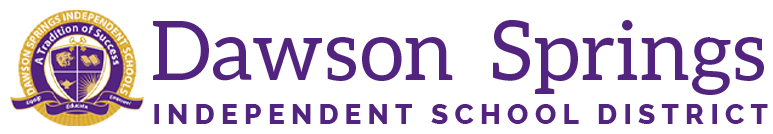 Dawson Springs Elementary SchoolWhere the teachers and students give 100% every day and failure is not an option.  Panthers Prowling to Proficiency!March2022 Board Meeting NotesElementary Principal Jennifer WardProfessional Development Information for 2021/2022: Reading Mastery Jim Goff will be here on April 21 to do our monthly coaching visits.  He will return on april 22 to help with individual student testing for the Spring window to determine placement for next year.Spring iReady window opens on April 11 Math CoachingKrista Lemily will be here on April 20 to conduct our monthly math training.Academics:Students are preparing for KSA testing in May.  Scrimmage testing planning is underway for students in grades 3-6.Kindergarten Brigance Screeners will occur closer to the 22/23 school year beginningQuality Instructional ProcessesPBIS check In / Check Out system is being planned for next year.Mentors are assigned to students to do a 2 minute check-in each morning and a check-out each afternoon.The goal of the program is to drastically reduce behavior referrals and improve student attendance.PLC meetings have covered the following topics:RTI discussionsTPT Total Participation TechniquesTeachers are using a variety of our strategies to engage students in learning.  Some of those include:Carousel LearningPost-It exit exit slipsThink-Pair-ShareNumbered Heads TogetherUpcoming Events:April 15 - Science FairApril 22 - Movie on the LawnApril 29 - 2021 KPREP Awards in the gymMay 3 - Kentucky Summative Assessments begin